Year 4 Home Learning Tasks - Spring Term 2020

Children should complete at least one task from each box per week.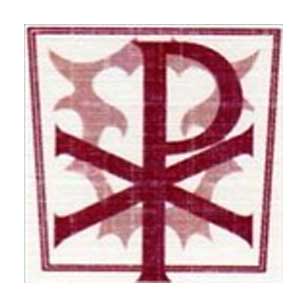 Design and make Draw a Mayan mural painting Design Mayan pottery and make it out of plasticine or play-dohDesign a Mayan headdress and make it out of resources you have at home (think about who you are making your headdress forin the Mayan hierarchy)Design and make an instrument Design and make your own Mayan hierarchy gameWeave a Mayan clothing item Write An information booklet on the digestive system and how to look after our bodiesA letter to S. F. Said about your opinion of Varjak Paw and any questions you would like to ask about the storyA Poem about food (choose your favourite foods)A recipe for a Mexican mealWrite a travel brochure to advertise a trip to Mexico using all your knowledge from the fact files; include human and physical features to visit. What will you include to persuade people to go?Write a newspaper report on a fictional Mayan football game (Pok-ta-Pok) Find out Find out which are the most popular meals in MexicoFind out about the different instruments used in South American (Latin American) music Find out what currencies are used in South AmericaResearch the history of South American football Find how many languages are spoken in South AmericaFind out about different breeds of cats e.g. Bengal , Persian, Siamese Do Visit the local park and make a map of the route from your house to the park. Use the symbols we have learned in our Orienteering lessonsListen to a variety of Mexican musicListen to Charleston music Create your own Charleston dancePlay your Mayan hierarchy game Read for pleasureWatch your favourite film and write a play script for your favourite scene 